パソコン小話（０２９）2019/8/3ヤフーのサービス一覧の表示を変える1．ヤフーのトップ画面の左側のサービス一覧は、上欄に「主なサービス」、その下に、「お気に入り」のサービスが表示されています。また、「一覧」をクリックしますと、「主なサービスの一覧」が見られます。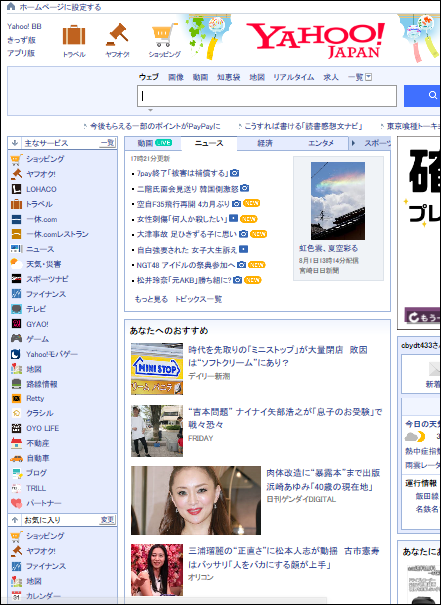 2．「主なサービス」は以下の通り　→　「全てのサービスを見る」をクリック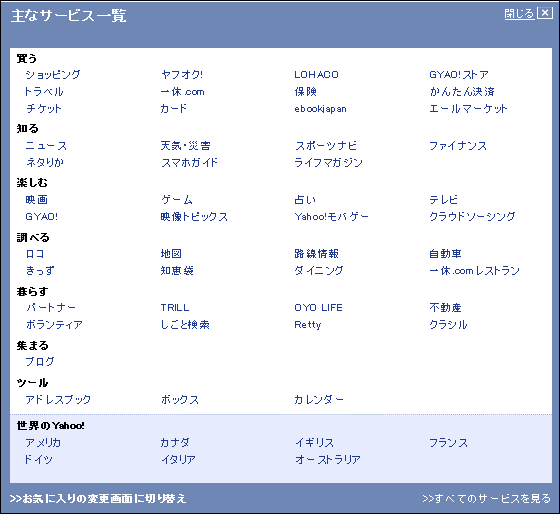 3.全てのサービス一覧　→　ヤフーにはこれだけのサービスがあります。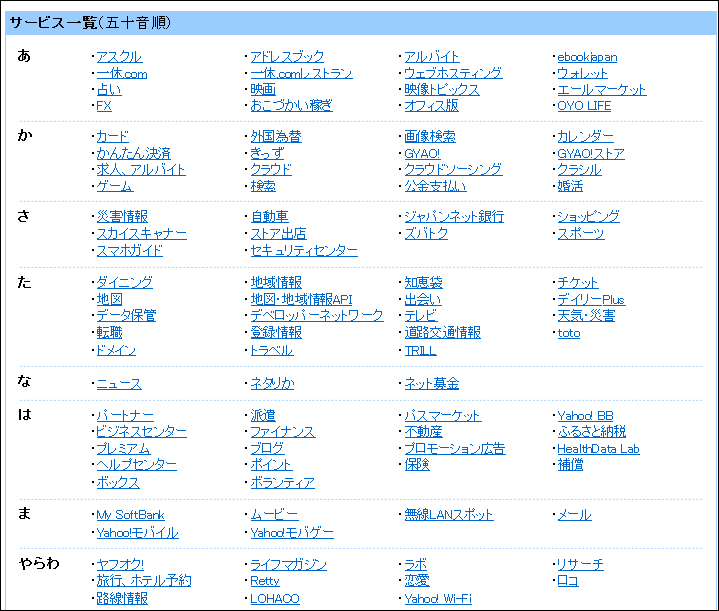 4．「主なサービス」　と　「お気に入り」の表示順を変える「お気に入り」を上に持ってきたり、「お気に入り」を使いやすいサービ　スに変えることが出来ます。　主なサービスの下向き矢印をクリック→　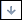 5.「お気に入り」が上に来る　→　「主なサービス」が下に来る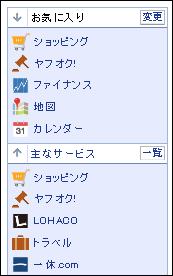 6．「お気に入り」のサービス名を変更する　→　変更　をクリック7．お気に入りに表示したいサービス名にチェックを入れる（10項目まで、登録できます）　→　変更　　　次の小話で、カレンダーを使う予定ですので、「カレンダー」にチェックを入れてください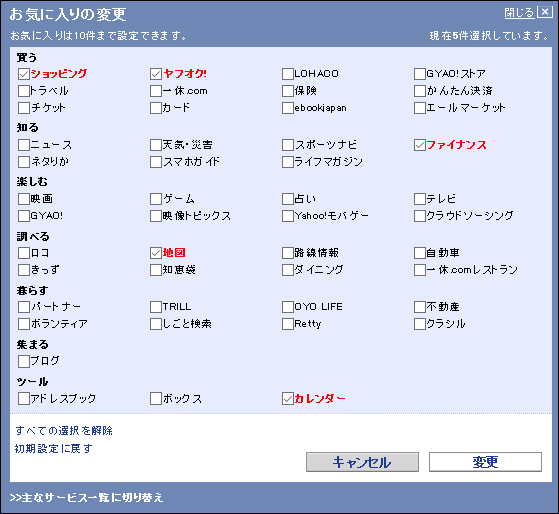 8．「お気に入り」のサービス名が表示される　→　サービスをクリックすれ　　　ば利用できる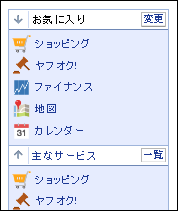 カレンダー機能を使ってみる9.カレンダーをクリック・・・・カレンダー機能が使えるようになる10.カレンダーの画面になる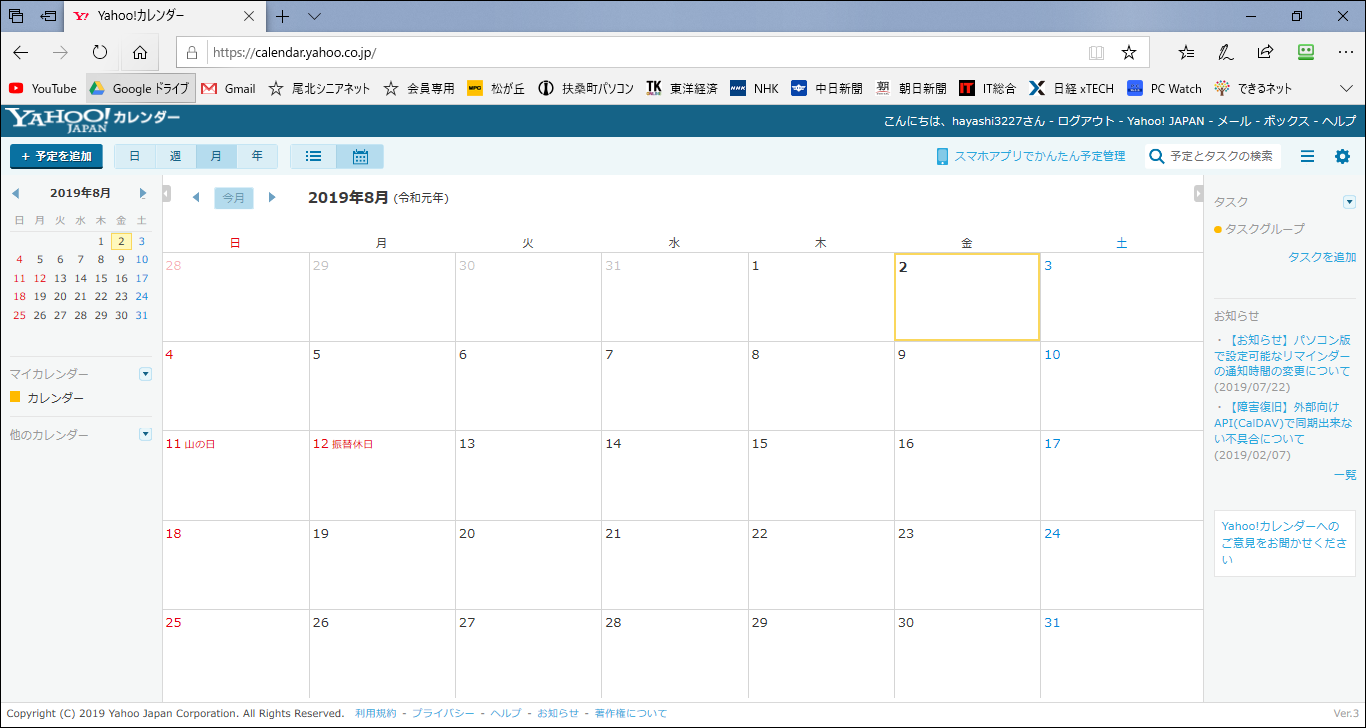 以上